Publicado en Madrid el 20/11/2019 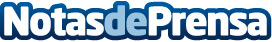 El sector TIC en alerta y posición clave ante la posible desaceleración de la economía española, según VASSAunque las empresas de consultoría informática se muestran optimistas en cuanto a la creación de empleo e incremento de facturación en los próximos tres meses, los indicadores de TIC Monitor advierten de un empeoramiento con respecto a la tendencia ascendente de las últimas entregas. En un contexto de incertidumbre y de cierta ralentización económica, el informe elaborado por VASS y CEPREDE refleja el delicado momento de uno de los sectores empresariales más dinámicos de la economía españolaDatos de contacto:Redacción914115868Nota de prensa publicada en: https://www.notasdeprensa.es/el-sector-tic-en-alerta-y-posicion-clave-ante Categorias: Nacional Finanzas Recursos humanos Otros Servicios Innovación Tecnológica Consultoría http://www.notasdeprensa.es